Številka: 410-251/2015Datum:   10. 6. 2016Zadeva: 	Program dela in razvoja javnega zavoda Center za kulturo, šport in prireditve	Izola za leto 2016Občina Izola je ustanoviteljica javnega zavoda Center za kulturo, šport in prireditve Izola. Ustanovitveni akt je Odlok o ustanovitvi javnega zavoda Center za kulturo, šport in prireditve Izola (Uradne objave Občine Izola, št. 6/08 – UPB, 24/11 in 18/12 - v nadaljevanju: Odlok).Javni zavod Center za kulturo, šport in prireditve Izola je v skladu z določili 10. člena Odloka sprejel letni program dela in razvoja zavoda. V skladu s 23. členom Odloka je javni zavod predložil Občinskemu svetu Občine Izola v obravnavo in soglasje priložen Program dela in razvoja javnega zavoda Center za kulturo, šport in prireditve Izola za leto 2016.Program dela in razvoja javnega zavoda Center za kulturo, šport in prireditve Izola za leto 2016 je svet javnega zavoda obravnaval in sprejel na 5. redni seji dne 6.6.2016.Članom Občinskega sveta predlagam, da Program dela in razvoja javnega zavoda Center za kulturo, šport in prireditve Izola za leto 2016 obravnavajo in podajo nanj soglasje.Prilogi:Program dela in razvoja JZ CKŠP Izola za leto 2016;predlog sklepa.Številka: 410-251/2015Datum:Na podlagi 29. člena Zakona o lokalni samoupravi (Uradni list RS, št. 94/07 – UPB, 76/08, 79/09, 51/10, 40/12 – ZUJF in 14/15 – ZUUJFO), 23. člena Odloka o ustanovitvi javnega zavoda Center za kulturo, šport in prireditve Izola (Uradne objave Občine Izola, št. 6/08 – UPB, 24/11 in 18/12 ) in 30. člena Statuta Občine Izola (Uradne objave Občine Izola, št. 15/99, 17/12 in 6/14) je Občinski svet Občine Izola na svoji …..  redni seji, dne ......................., sprejel naslednjiS  K  L  E  P1.Občinski svet Občine Izola daje soglasje k Programu dela in razvoja javnega zavoda Center za kulturo, šport in prireditve Izola za leto 2016.2.Ta sklep velja takoj.Sklep prejmejoJZ CKŠP Izola;Urad za družbene dejavnosti.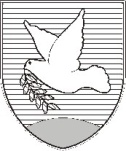 OBČINA IZOLA – COMUNE DI ISOLAŽUPAN – SINDACOSončno nabrežje 8 – Riva del Sole 86310 Izola – IsolaTel: +386 5 66 00 100, Fax: +386 5 66 00 110E-mail: posta.oizola@izola.siInternet: www.izola.siOBČINSKI SVET OBČINE IZOLAČlanom Občinskega svetaSončno nabrežje 86310 IZOLAPripravil:Urad za družbene dejavnostiVodja uradaMiran ŽLOGARŽ u p a nmag. Igor KOLENC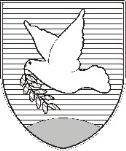 OBČINA IZOLA – COMUNE DI ISOLA                                              PREDLOGOBČINSKI SVET – CONSIGLIO COMUNALESončno nabrežje 8 – Riva del Sole 86310 Izola – IsolaTel: 05 66 00 100, Fax: 05 66 00 110E-mail: posta.oizola@izola.si       Web: http://www.izola.si/Ž u p a nmag. Igor KOLENC